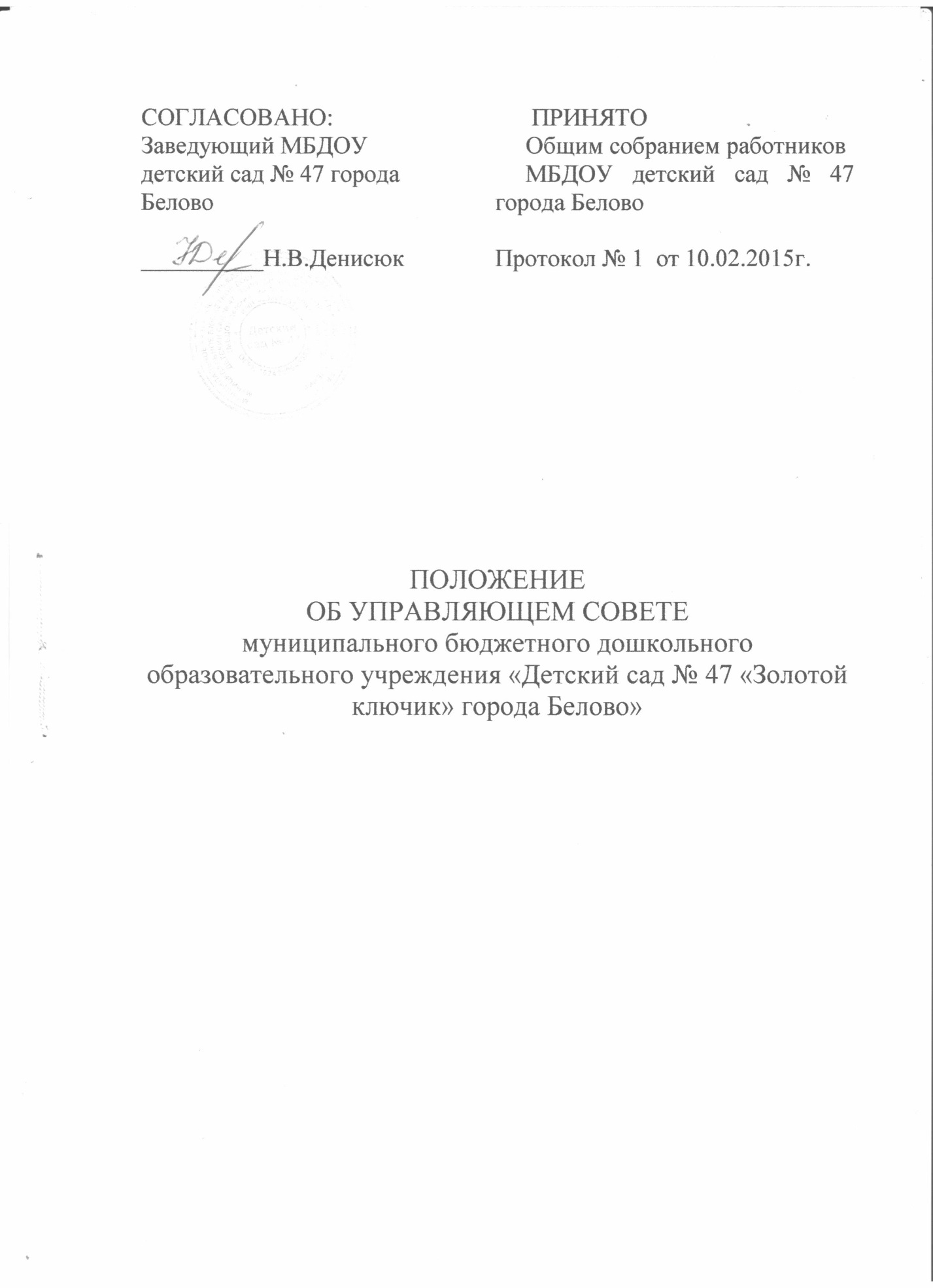 1. Общие положения1.1. Управляющий совет (далее – Совет) муниципального бюджетного дошкольного образовательного учреждения «Детский сад № 47 «Золотой ключик» города Белово»(далее -Учреждение) – это общественный орган самоуправления, имеющий определенные настоящим положением полномочия по решению вопросов функционирования и развития Учреждения, формируемый посредством процедур выборов из представителей участников образовательных отношений.1.2. Совет создается в целях обеспечения взаимодействия участников образовательныхотношений с администрацией Учреждения для решения вопросов функционирования иразвития Учреждения, а также в целях общественного контроля за деятельностьюУчреждения по организации образовательных отношений.1.3. Основными принципами деятельности Совета являются:- законность, реализация и защита прав участников образовательных отношений;- добровольность участия в работе Совета.1.4. В своей деятельности Совет руководствуется:- Федеральным законом от 29.12.2012 № 273-ФЗ «Об образовании в Российской Федерации» и иными федеральными законами;- нормативными правовыми актами Кемеровской области, города Белово;- уставом Учреждения, настоящим Положением и другими локальными нормативными актами Учреждения.1.5. Осуществление членами Совета своих функций производится на безвозмездной основе.1.6. Настоящее Положение определяет порядок функционирования и компетенцию Управляющего Совета Учреждения. Срок настоящего Положения не ограничен. Положение действует до принятия нового.2. Цели и задачи Совета2.1.Основной целью деятельности Совета является развитие Учреждения, расширениеобщественного участия в управлении Учреждения, представляет интересы всех участников образовательных отношений.2.2.Задачи Совета:- определять стратегию развития Учреждения;- повышать эффективность финансово-хозяйственной деятельности Учреждения,стимулирование труда его работников, содействие рациональному использованию выделяемых Учреждению бюджетных средств и средств, полученных из иных источников;- содействовать созданию в Учреждении оптимальных условий для организацииобразовательных отношений;- контролировать соблюдение здоровых и безопасных условий обучения, воспитания и труда в Учреждении;- участвовать в рассмотрении конфликтных ситуаций между участниками образовательных отношений в рамках своей компетенции.3. Компетенция Совета3.1.Утверждение программы развития Учреждения .3.2.Рассмотрение жалоб и заявлений родителей (законных представителей) на действия(бездействия) педагогических, административных, технических работников Учреждения;защита прав всех участников образовательного процесса.3.3.Содействие привлечению внебюджетных средств для обеспечения деятельности и развития Учреждения, определение направления и порядок их расходования.3.4.Осуществление контроля за соблюдением здоровых и безопасных условий обучения ивоспитания в Учреждении.4. Состав, формирование и деятельность Совета4.1.Управляющий совет создается в составе 7-ми членов.4.2.Члены Управляющего совета из числа родителей (законных представителей)воспитанников избираются Советом родителей(законных представителей). Общееколичество членов Управляющего совета, избираемых от родителей (законныхпредставителей), не может быть меньше 3 и больше 4 общего числа членов Управляющего совета.4.3.Члены  Управляющего совета из числа Учреждения избираются общим собраниемработников. Количество членов Управляющего совета из числа работников Учреждения не может превышать 4 общего числа членов Управляющего совета. При этом не менее 2 из них должны быть педагогическими работниками данного Учреждения.4.4.В состав Управляющего совета входит заведующий Учреждением.4.5.Члены Управляющего совета избираются сроком на три год. Лица, избранные в составУправляющего совета, могут переизбираться неограниченное число раз.4.6.Председатель Управляющего совета избирается членами Управляющего совета из их числа большинством голосов.4.7.Председатель Управляющего совета организует его работу, созывает заседанияУправляющего совета и председательствует на них, организует на заседаниях ведениепротокола.4.8.Заседание Управляющего совета созывается Председателем Управляющего совета по его собственной инициативе, по требованию члена Управляющего совета, заведующегоУчреждением.4.9.Кворум для проведения заседания Управляющего совета - присутствие не менее половины от числа избранных членов Управляющего совета.4.10. Решения на заседании Управляющего совета принимаются большинством голосовчленов Управляющего совета. При решении вопросов на заседании Управляющего советакаждый член Управляющего совета обладает одним голосом.   5. Права и ответственность членов Совета5.1. Все решения Совета своевременно доводятся до сведения работников Учреждения, родителей(законных представителей) и Учредителя.5.2. Члены Совета имеют следующие права:- может потребовать обсуждения вне плана любого вопроса, касающегося деятельностиУчреждения, если его предложение поддержит треть членов всего состава Совета;- предлагать заведующему Учреждением план мероприятий по совершенствованию работыУчреждения;- присутствовать и принимать участие в обсуждении вопросов о совершенствовании организацииобразовательных отношений на заседаниях педагогического совета Учреждения;- совместно с заведующим Учреждением готовить информационные и аналитические материалы одеятельности Учреждения для опубликования в средствах массовой информации;- член Совета имеет право досрочно выйти из состава Совета по письменному уведомлениюПредседателя.5.3. Совет несет ответственность за:- выполнение плана своей работы;- соблюдение законодательства Российской Федерации об образовании в своей деятельности;- компетентность принимаемых решений;- развитие принципов самоуправления Учреждения;5- упрочение авторитетности Учреждения.6. Делопроизводство6.1. Протоколы заседаний Совета, его решения оформляются секретарем, каждый протоколподписывается председателем Совета и секретарем. Вносится в номенклатуру дел Учреждения.6.2. В протоколе заседания совета указываются:- место и время проведения заседания;- фамилия, имя, отчество присутствующих на заседании;- повестка дня заседания;- краткое изложение всех выступлений по вопросам повестки дня;- вопросы, поставленные на голосование и итоги голосования по ним;- принятые постановления.